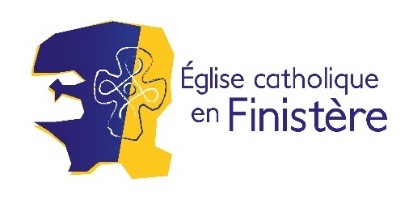 Paroisse Brest-Lambézellec - St LaurentHoraires des messesMesses dominicales septembre 2020Samedi 5/0918 h - ND du BouguenDimanche 6/0911 h – LambézellecBénédiction des enfants & cartables à l'occasion de la rentréeSamedi 12/0918 h - ND du BouguenDimanche 13/0911 h - LambézellecSamedi 19/0918 h - ND du BouguenDimanche 20/09Reprise 9 h 45 - Bohars11 h - LambézellecSamedi 26/0918 h - ND du BouguenDimanche 27/099 h 45 - Bohars11 h - Lambézellec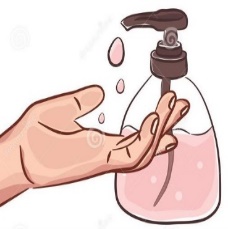 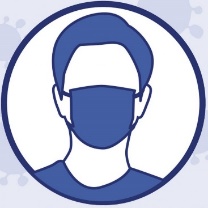 